Les élèves devront avoir réalisé un minimum de 10 séances avec cobayes au moment de passer l’examen final.Sophrologie - Présentation générale de la formationSophrologie - Présentation générale de la formationSophrologie - Présentation générale de la formationPublic visé 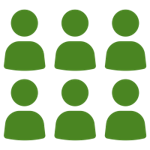 Professionnel du secteur médical ou paramédicalPersonnes en reconversion professionnellePrérequis 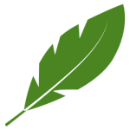 Avoir 18 ans révolus et justifier d’un projet professionnelEtNiveau BAC souhaitable ou de son équivalent (en cas d’absence de ce prérequis, un entretien d’évaluation de motivation est réalisé)OuÊtre issu du secteur médical ou paramédicalObjectifs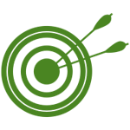 Apprendre à construire et à conduire un questionnaire de santé émotionnelle (anamnèse)Proposer des conseils personnalisés à l’aide des différents outils vu en cours (respiration, visualisations, pensée positive…)Savoir construire un message adapté à l’anamnèseDébouchés professionnels 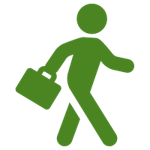 Le ou la sophrologue travaille soit en cabinet libéral, soit dans une entreprise (établissement scolaire, hôpital, etc.) pour la gestion du stress ou les préparations (accouchements, examens, etc.).Evaluations et Sanctions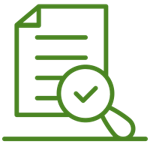 Travail individuel en cabinet afin de connaître et maîtriser la technique de cabinet (une consultation par mois)Animation de séance ou de consultation avec cobayeEpreuve pratique : conduite d'une consultation en une heure environ en individuel avec un consultant et en cabinet.Epreuve écrite : durée 1h. QRC et QCM de 20 questions réalisée lors du dernier week-end de formation.Qualité des formateurs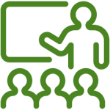 Professionnels certifiés et en exercice depuis au moins 2 ans dans la spécialité enseignéeDurée totale 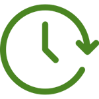 380 heures (180 heures en présentiel – 200 heures de travail personnel : travail de la voix, études de cas et conduite de séances avec cobaye)Sophrologie – 10 modulesSophrologie – 10 modulesSophrologie – 10 modulesSophrologie – 10 modulesN° du moduleTitreContenuDatesModule 1Stress, mise en pratique de la relaxation et découverte de la relaxation dynamiqueQu’est-ce que le stress ? Comment y faire face ?Les origines de la relaxationLe training autogène de SchultzLa technique de Jacobson et la relaxation dynamique16/17 septembre 2023Module 2Les bases en sophrologieLes origines de la sophrologie de Platon à nos joursLa relaxationLa respirationLe terpnos logosLa construction d'une séance7/8 octobre 2023Module 3Découverte et apprentissage du terpnos-logosApprendre à utiliser sa voix4/5 novembre 2023Module 4AnanmnèseDéroulement de l’entretienEcoute active EmpathiePositionnement du sophrologue sans apriori ni jugement. 25/26 novembre 2023Module 5Le langage non verbalPrésentation des principales figures du langage non verbal Mise en application du langage non verbal lors de l’anamnèse15 et 16 décembre 2023Module 6Construction des messagesAllégorie et métaphoresConstruction d'une séance de base complète (lâcher prise, gestion de la colère, de la tristesse et retour aux sens)13/14 janvier 2024Module 7Mises en situation 1/2Construction et animation d’une séance complète sur les thématiques suivantes :Confiance en soiEstime de soiHyperactivitéDouleurs chroniquesPhobiesCrises d'angoisse3/4 février 2024Module 8Mises en situation 2/2Construction et animation d’une séance complète sur les thématiques suivantes :DeuilSéparationProblèmes relationnelsBurn outEtat de stress post traumatiqueTravail en profondeur (démons, grottes...)30/31 mars 2024Module 9Etudes de cas et mises en applicationConstructions de séances à partir de cas réels4/5 mai 2024Module 10Evaluations finalesinstallationEvaluation écrite​ (1h30)Epreuves pratiques individuelles en cabinet (dates à fixer individuellement)Comment devenir autoentrepreneur01/02 juin2024